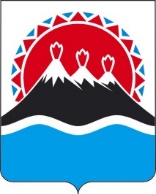 П О С Т А Н О В Л Е Н И ЕПРАВИТЕЛЬСТВАКАМЧАТСКОГО КРАЯг. Петропавловск-КамчатскийПРАВИТЕЛЬСТВО ПОСТАНОВЛЯЕТ:1. Внести в часть 1 постановления Правительства Камчатского края от 23.08.2012 № 385-П «Об установлении расходных обязательств Камчатского края по предоставлению мер социальной поддержки отдельных категорий граждан, проживающих в Камчатском крае» следующие изменения:1) в пункте 1 слова «в размере 794,0 рублей» заменить словами «в размере 838,0 рублей», слова «в размере 908,0 рублей» заменить словами «в размере 958,0 рублей»;2) в пункте 2 слова «в размере 618,0 рублей» заменить словами «в размере 652,0 рублей», слова «в размере 880,0 рублей» заменить словами «в размере 929,0 рублей»;3) в пункте 3 слова «в размере 880,0 рублей» заменить словами «в размере 929,0 рублей»;4) в пункте 4 слова «в размере 794,0 рублей» заменить словами «в размере 838,0 рублей»;5) в пункте 5 слова «в размере 794,0 рублей» заменить словами «в размере 838,0 рублей».2. Настоящее постановление вступает в силу после дня его официального опубликования и распространяется на правоотношения, возникающие с 1 января 2023 года.[Дата регистрации]№[Номер документа]О внесении изменений в постановление Правительства Камчатского края от 23.08.2012 № 385-П «Об установлении расходных обязательств Камчатского края по предоставлению мер социальной поддержки отдельных категорий граждан, проживающих в Камчатском крае»Председатель ПравительстваКамчатского края [горизонтальный штамп подписи 1]Е.А. Чекин